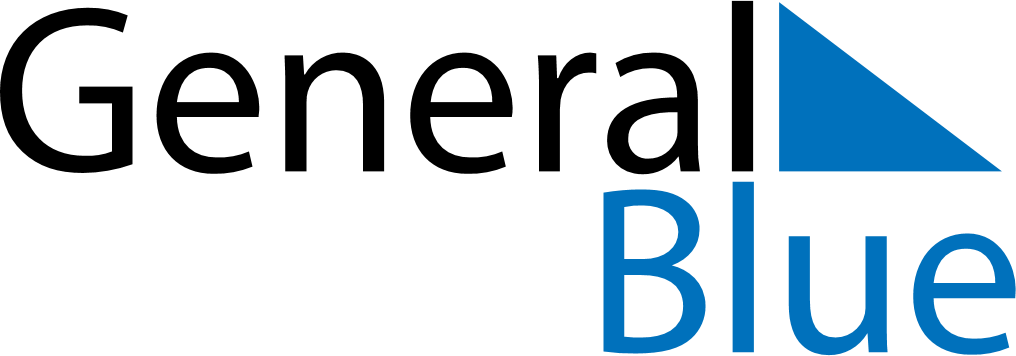 May 2025May 2025May 2025El SalvadorEl SalvadorMondayTuesdayWednesdayThursdayFridaySaturdaySunday1234Labour Day567891011Soldier’s DayMother’s Day1213141516171819202122232425262728293031